Massachusetts Waaxda Iskoolka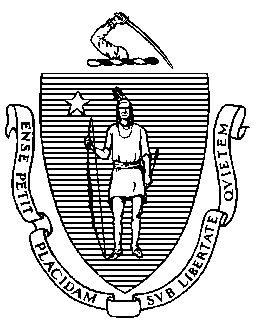 Hoose iyo Sare ee Massachusetts75 Wadada Pleasent, Malden, Massachusetts 02148-4906 	       Taleefoon: (781) 338-3000                                                                                                                 TTY: N.E.T. Relay 1-800-439-2370Xaqiijinta Dhakhtarka ee Baahida Guriga Ku-meelgaarka ah ama Waxbarashada Isbitaalka ee Sababaha Caafimaadka Loogu Baahan YahayXeerarka Iskoolka Hoose iyo Sare ee Massachusetts, 603 CMR 28.04(4) wuxuu bixiyaa: Markii la helo amar qoraal ah oo dhakhtar oo caddaynaya in arday kasta oo ka diiwaangashan iskoolka dadweynaha . . .  waa iney ku sii nagaadaan guriga ama isbitaalka maalin ama habeen , ama isku darka labadaba, sababo caafimaad iyo muddo aan ka yarayn afar iyo toban maalmood oo iskool sanad dugsiyeed kasta, ardaygu wuxuu xaq u leeyahay inuu ku helo adeegyo waxbarasho goobtaas, si ku meel gaar ah, laga bilaabo degmada iskoolka dadweynaha... Dhammaan qaybaha waa in la buuxiyaa oo dhammaan macluumaadka loo baahan yahay la bixiyaa si foomakani u noqdo adeeg sax ah.KU SOO CELI FOOMKAAN OO DHAMAYSTIRAN DEGMADA ISKOOLKAAGAWaxaan xaqiijinayaa inay caafimaad ahaan muhiim tahay in ardayga kor ku xusan uu sii joogo maalin ama habeen: □ Guriga, ama □ cisbitaal ama □ isku darka labadaMuddo ah:  □ Ugu yaraan 14 maalmood, ama □ Ku saleysan soo noqnoqoshada oo iskuugu aruuri doona ugu yaraan 14 maalmood inta lagu jiro sanad iskooleedka hada socda  Baaritaanka caafimaad iyo sababta (yada) ardaygu wuxuu ku xadidan yahay guriga, isbitaalka ama haddii kale uusan awoodin inuu iskoolka u aado sababo caafimaad awgood:Taariikhda ardayga la seexiyay cisbitaalka ama uu bilaabay inuu ku xadidnaado guriga: ____________________Haddii ardaygu sidoo kale u baahan yahay in la dhimo shaqada caadiga ah ee iskooolka sababtan awgeed inta guriga ama isbitaalka lagu jiro, sharrax xaddidaadahaas:Haddii ardaygu sidoo kale u baahan yahay wax ka beddel kale oo lagu sameeyo barnaamijka waxbarashada inta uu guriga ku jiro ama cisbitaal xaalad caafimaad awgood, sharrax kuwaas:  Ardayga waxaa la filayaa inuu ku laabto iskoolka (Taariikhda waa in la shegaa) __________________.   (Haddii ay jirto baahi caafimaad oo sii socota oo ka dambaysa taariikhdan, waalidka ardayga ama mas'uulka ayaa u gudbin kara degmada iskoolka foom cusub oo saxeexan oo ka socda dhakhtarka si loo xaqiijiyo baahida loo qabo in la sii wado bixinta adeegyada waxbarashada ee guriga, iyo ama isbitaalka). Dhaarta Dhakhtarka ee Baahiyaha Caafimaad ee Ardayga ee Adeegyada Guriga / CusbitaalkaAnigu waxaan ahay dhakhtarka kor ku xusan ee dhakhaatiirta daweynta waxaanan mas'uul ka ahay daryeelka caafimaad ee ardayga.  Waxaan halkan ku cadeynayaa in ardaygu ku sii nagaado guriga ama isbitaal, ama isku darka labada, maalin ama habeen ugu yaraan 14 maalmood, ama Ku saleysan soo noqnoqoshada oo iskuugu aruuri doonta 14 maalmood inta lagu gudajiro sanad iskooleedka, sababaha caafimaad ee kor lagu soo sheegay. Saxeexa Dhakhtarka: ________________________________Taarikh: ______________________________________________Macluumaad dheeri ah ka fiiri http://www.doe.mass.edu/prs/sa-nr/default.html ama wac Xafiiska Nidaamka Xallinta Dhibaatada (781) 338-3700. KU SOO CELI FOOMKAAN OO DHAMAYSTIRAN DEGMADA ISKOOLKAAGAJeffrey C. RileyGudoomiye